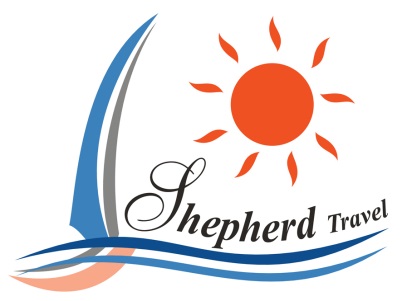 2020年02月7&8日举办的第三届新春杯尼罗河国际龙舟节2020年2月5—9日，5天4夜（B行程）2020年2月5号抵达开罗机场后入住酒店金字塔午餐团队经理和领导人会议自费旅游项目（金字塔声光表演+晚宴). 2020年2月6号早餐龙舟队练习 午餐埃及博物馆自费旅游项目(开罗夜游+晚宴)2020年2月7号早餐尼罗河国际龙舟节（小龙比赛）自费旅游项目(尼罗河风帆Felucca+晚宴)2020年2月8号早餐尼罗河国际龙舟节（标准龙比赛） 尼罗河上的游船晚宴2020年2月9号早餐自费旅游项目(萨拉丁城堡& 哈里里市场+ 午餐)或者自费旅游项目（埃因苏赫纳 或者 亚历山大+午餐）返程费包含: * 所有行程乘坐空调车. * 在开罗入住4晚(包含早餐)* 包括观光行程费用.* 有（中文/英文/西班牙文）导游服务，含行程费用* 吃午餐*2019年2月8号尼罗河上的游船晚宴（费用不包含）*  埃及签证费 25.00 USD /个人。* 提示: 08 $ /个人/每天包括（司机, 导游 & 代表）。* 晚餐* 个人支出费用。*  饮料。* 自费旅游项目自费旅游项目:金字塔声光表演+晚宴		60.00 USD /个人.萨拉丁城堡& 哈里里市场+ 午餐	60.00 USD/个人. 开罗夜游+晚宴			  	60.00 USD /个人埃因苏赫纳一日游+午餐			75.00 USD /个人.亚历山大一日游+午餐                 	90.00 USD /个人尼罗河风帆Felucca+晚宴	            30.00 USD /个人4星级酒店二人/三人一 房                       410.00 USD Single supplement 			             140.00 USDBarcelo 酒店    https://www.barcelo.com/en-gb/barcelo-hotels/hotels/egypt/cairo/barcelo-cairo-pyramidsShahrazad 酒店 - Down town area     http://www.horizonshahrazadhotel.com/newwp/3星级酒店二人/三人一 房                      370.00 USD Single supplement 			             120.00 USDAracan 酒店l - Pyramids area                                  http://www.aracanpyramidshotel.com/ Pharaohs 酒店Dokki - Down town area      http://pharaohshotel.com-cairo.com/Santana 酒店 Dokki - Down town area           http://www.santanahotelcairo.info/